муниципальное дошкольное образовательное учреждение детский сад № 95 «Росточек» г. Волжского Волгоградской областиКонспект занятия ко дню инвалидов «Доброта спасёт мир»в старшей группе «Звёздочки».Разработала:Бобкова А.В.Волжскийноябрь 2018.Цели:- пробудить в детях чувство сострадания, стремление помочь больным людям, инвалидам.- формировать представления о доброте, добрых поступках, их значении в жизни человека;- формировать знания о том, о кто нуждается в добрых поступках;- развитие мелкой моторики.Предварительная работа: изготовление «сердечек», беседа с детьми о доброте, вежливости.Задачи:- воспитывать духовно-нравственные чувства.- воспитывать уважение и понимание, гуманное отношение к детям инвалидам.Оборудование и материалы:средства ИКТ (ноутбук, презентации, картинки, шкатулка).  Ход занятия:Дети рассматривают иллюстрации за столами.Чтение стихотворения "Вежливым и добрым быть совсем не трудно"Вежливым и добрымБыть совсем не трудно.Надо лишь внимание к людям проявлять.Старику, старушкеПри езде в автобусеИли же в трамваеМесто уступать.Пожелать здоровьяБлизким всем при встречеИ "Всего хорошего",Уходя домой.Быть всегда опрятным,Чистым и умытым,Чтобы всем хотелосьГоворить с тобой.Бабушке и мамеБез напоминанияСразу помогать,А свои игрушки,Нужные вещичкиВовремя на местоС пола убирать.Не болтать ногамиСидя за обедомИ не разговариватьКогда суп во рту.Защищать всех слабыхНе кричать не драться,Сохранить стараться мира красоту.Вежливым и добрымБыть совсем не трудно.Надо только правилаЗнать и выполнять.Этих правил многоДля детей хорошихМы с тобою вместеБудем изучать.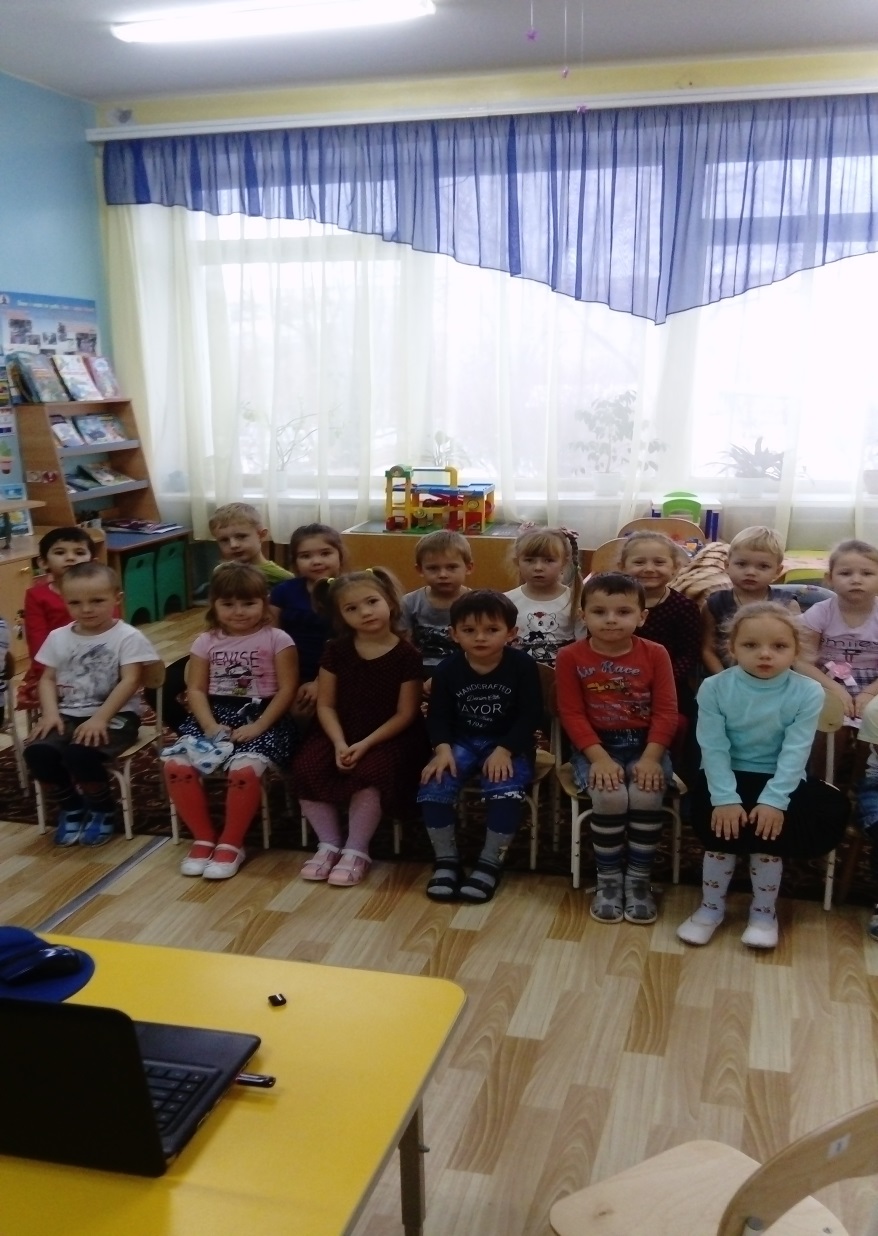 Ребята смотрите на столе лежит цветок у него семь разноцветных лепестков, из какой сказки этот цветок? (Валентина Катаева «Цветик - семицветик»). Какие слова говорит Женя, когда отрывает лепесток?Лети, лети, лепесток,Через запад на восток,Через север, через юг,Возвращайся, сделав круг.Лишь коснешься ты земли –Быть по-моему вели.Посмотрите Женя оставила на цветке сообщение:«Здравствуйте дети группы «Звёздочки», вы уже наверно знаете мои приключения, у меня к вам большая просьба, мой друг попал в беду, он перестал быть добрым, вежливым и отзывчивым мальчиком, от него отвернулись все друзья, помогите ему».Ребята поможем мальчику?Но прежде, чем помочь, давайте узнаем, а сами мы добрые, вежливые и отзывчивые?Воспитатель: О каких правилах вежливости и доброты говорится в стихотворении? (уступить место пожилым людям, здороваться при встрече, прощаться, когда уходишь, быть чистым и опрятным, не разбрасывать игрушки, кушать аккуратно, не кричать, не драться)Какие правила вежливости вы знаете еще?(Ответы детей)Воспитатель: Что такое добро?- Всё положительное, хорошее, полезное.Отзывчивость душевное расположение к людям, стремление сделать добро другим.Воспитатель: посмотрите Женя оставила шкатулку, чтобы узнать какие хорошие поступки или дела вы уже совершили.Положите в шкатулку столько цветочков, сколько добрых поступков вы совершили. (Если он затрудняется, постарайтесь найти доброту в самых маленьких хороших делах.)Воспитатель: Ребята, вспомните, на какое желание потратила девочка свой последний лепесток. Она помогла Вите встать на ноги. Есть люди, которые особенно нуждаются в теплоте, заботе, доброте - это инвалиды, люди с ограниченными возможностями. Это люди, которые по состоянию своего здоровья не могут самостоятельно передвигаться, не видят или не слышат, не могут сами позаботиться о себе. Поэтому о них должны позаботиться мы.А что это за люди, какие они, мы сейчас посмотрим.Просмотр Презентации «Мир один для всех».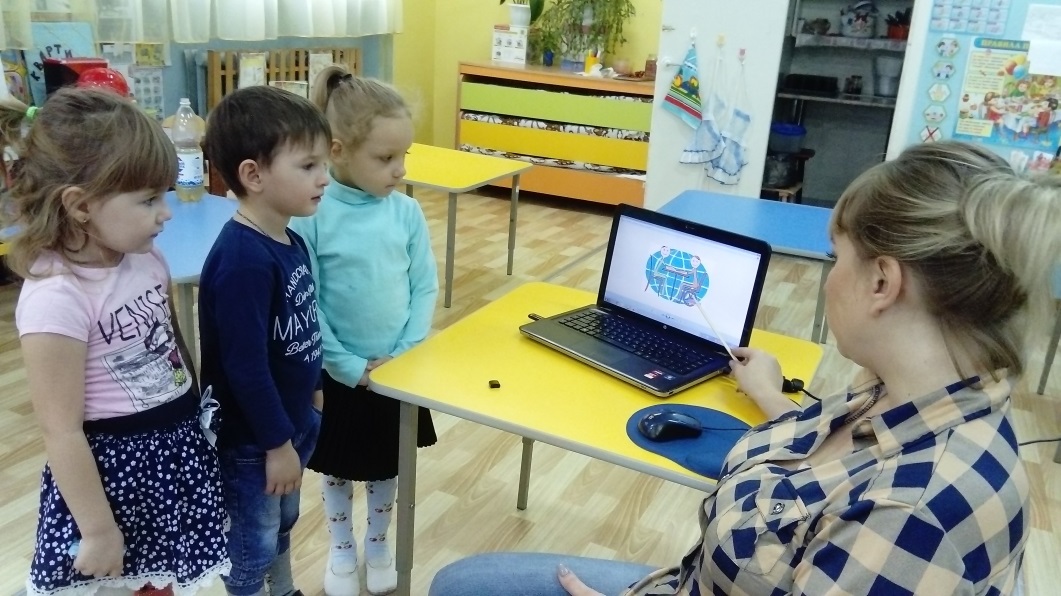 Как мы можем помочь этим людям?Дети: - Принести продукты.- Помочь перейти через дорогу.-Помогать во всем, быть внимательными.Посмотрите, ребята на всех этих фотографиях, дети счастливые, потому что они не одни, рядом с ними надёжные, верные друзья и их родители, они могут заниматься спортом, ходить в школу, танцевать, вести обычную жизнь, как и мы с вами.Воспитатель:  поиграем в игру «Гора дружбы».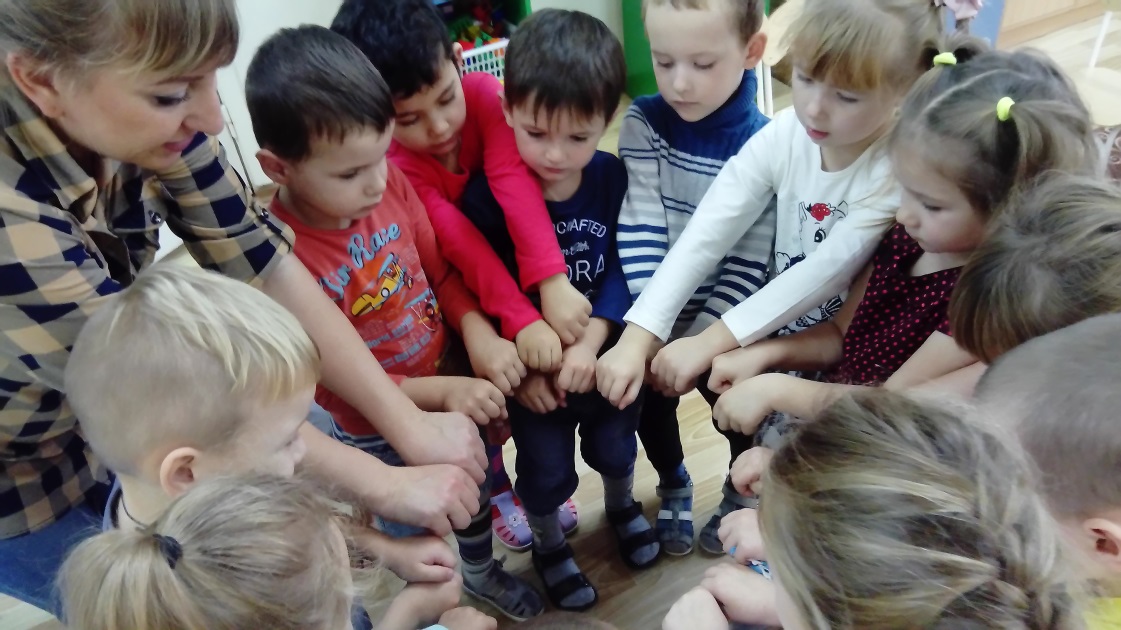 А теперь мы построим «Гору Дружбы», соединив наши руки вверху (поднимают руки вверх, соединяют пальчиками, образуя высокую гору).Посмотрите, какая высокая получилась гора, какая крепкая у нас дружба. С такими друзьями нам всё по плечу.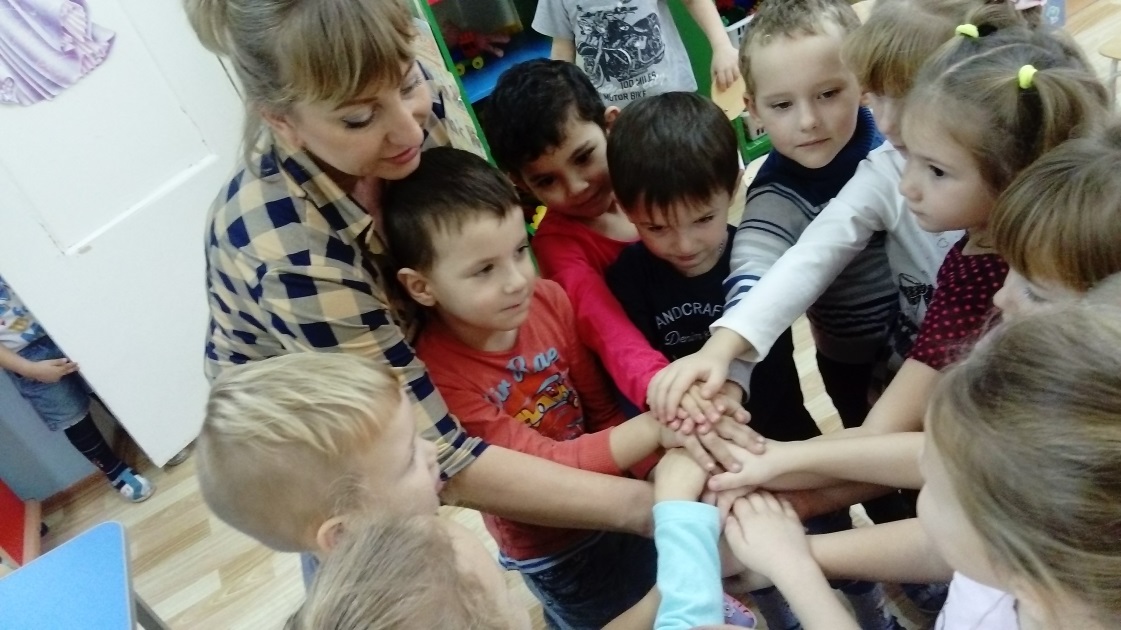 Воспитатель: Ребята, ещё есть люди, которые совсем ничего не видят.- Ребята, а вы знаете, что слепым людям помогают специально обученные собаки – поводыри, которые помогают своему хозяину ориентироваться в окружающем мире, свободно передвигаться.- Как можно помочь слепому человеку на улице?(Ответы детей) при переходе улицы, при входе в подъезд дома, магазин.Мы свами познакомились с конвенцией прав ребёнка. Назовите, на что вы имеете право? Ребёнок имеет право на имя, на заботу, на одежду, питание, и у таких детей тоже есть права. Право на особую заботу и обучение.Воспитатель: все мы с вами равные, те, кто может ходить или нет, видит или не видит, ко всем надо относится по-доброму, с уважением, помогать, если они нуждаются в нашей помощи.Вывод – со всеми детьми надо дружить вне зависимости от их заболевания!Ребята вспомните, о чём нас просила Женя? Помочь мальчику, чтобы он стал добрым, отзывчивым.Мы ему подарим открытку с нашими улыбками.Как вы думаете, когда он их увидит, станет добрым? (Ответы детей).Сейчас я вам предлагаю пройти на свои рабочие места для изготовление открыток «Сердечко».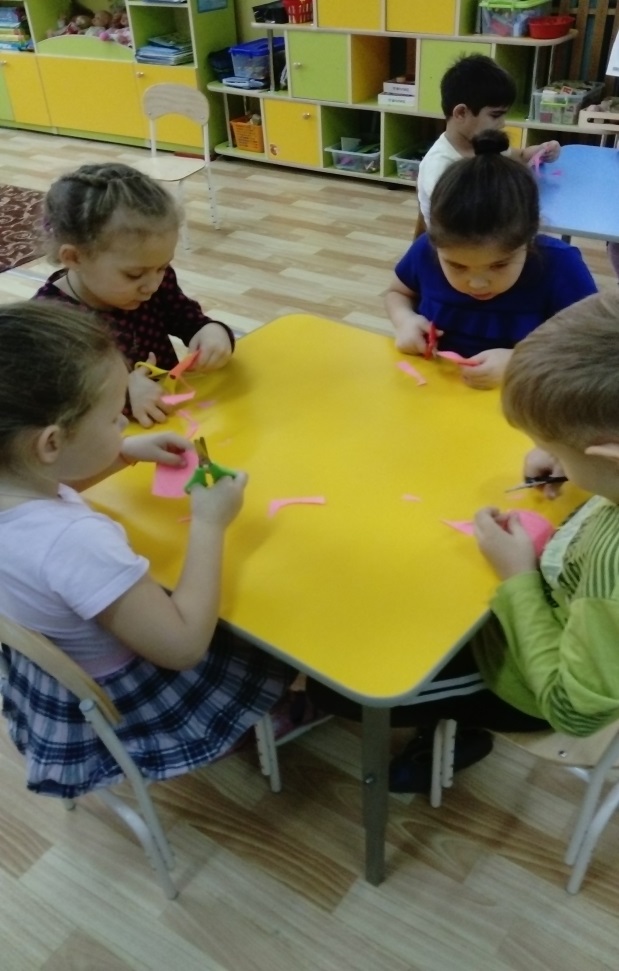 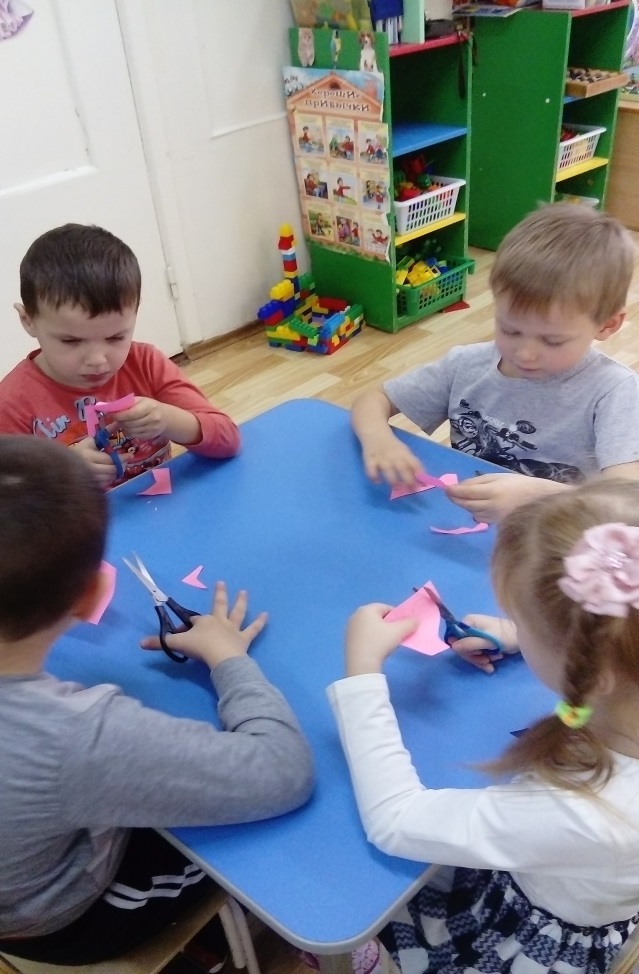 Воспитатель: дети нас ждёт ответственное задание, мы с вами пойдём в гости к ребятам с ограниченными возможностями и подарим им наши сердечки, чтобы мир стал ещё добрее.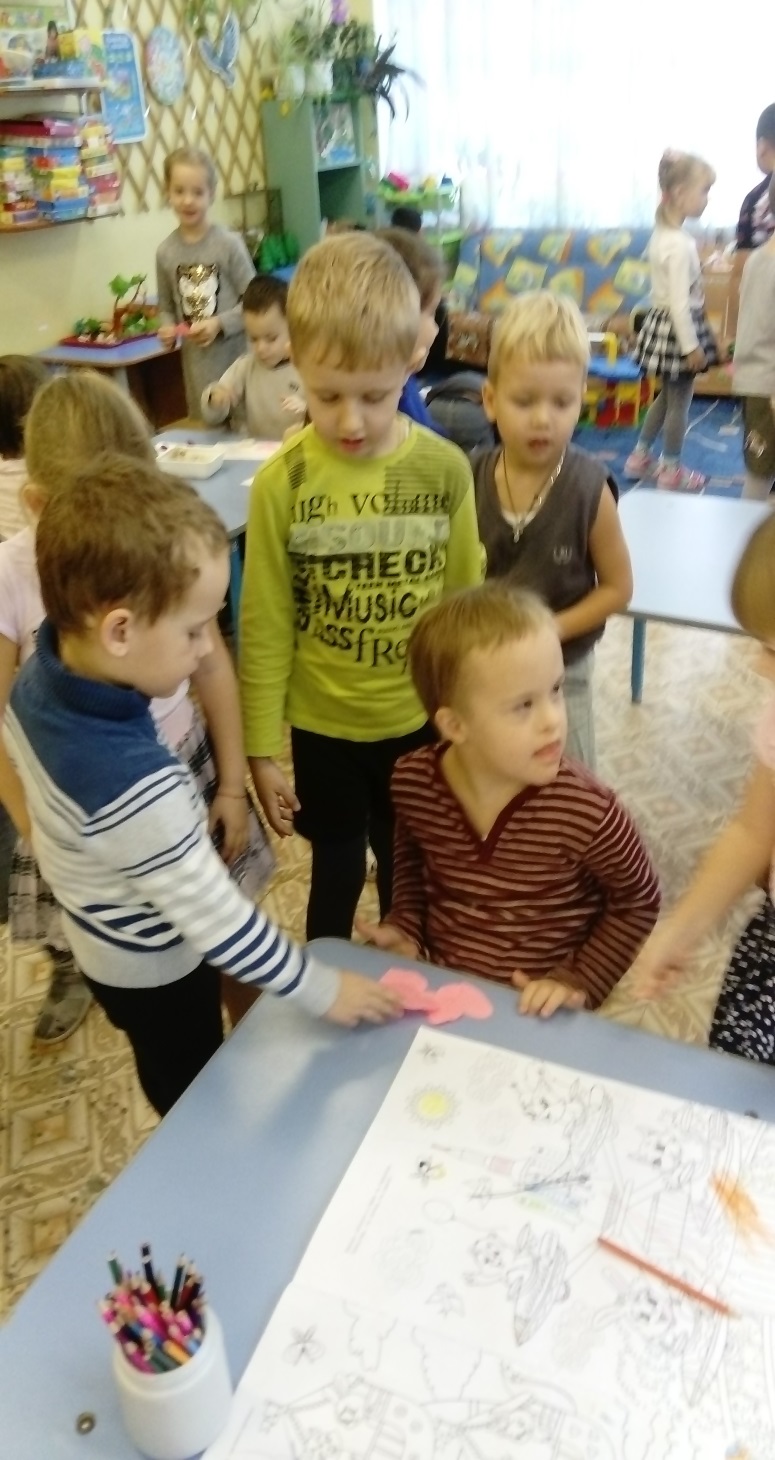 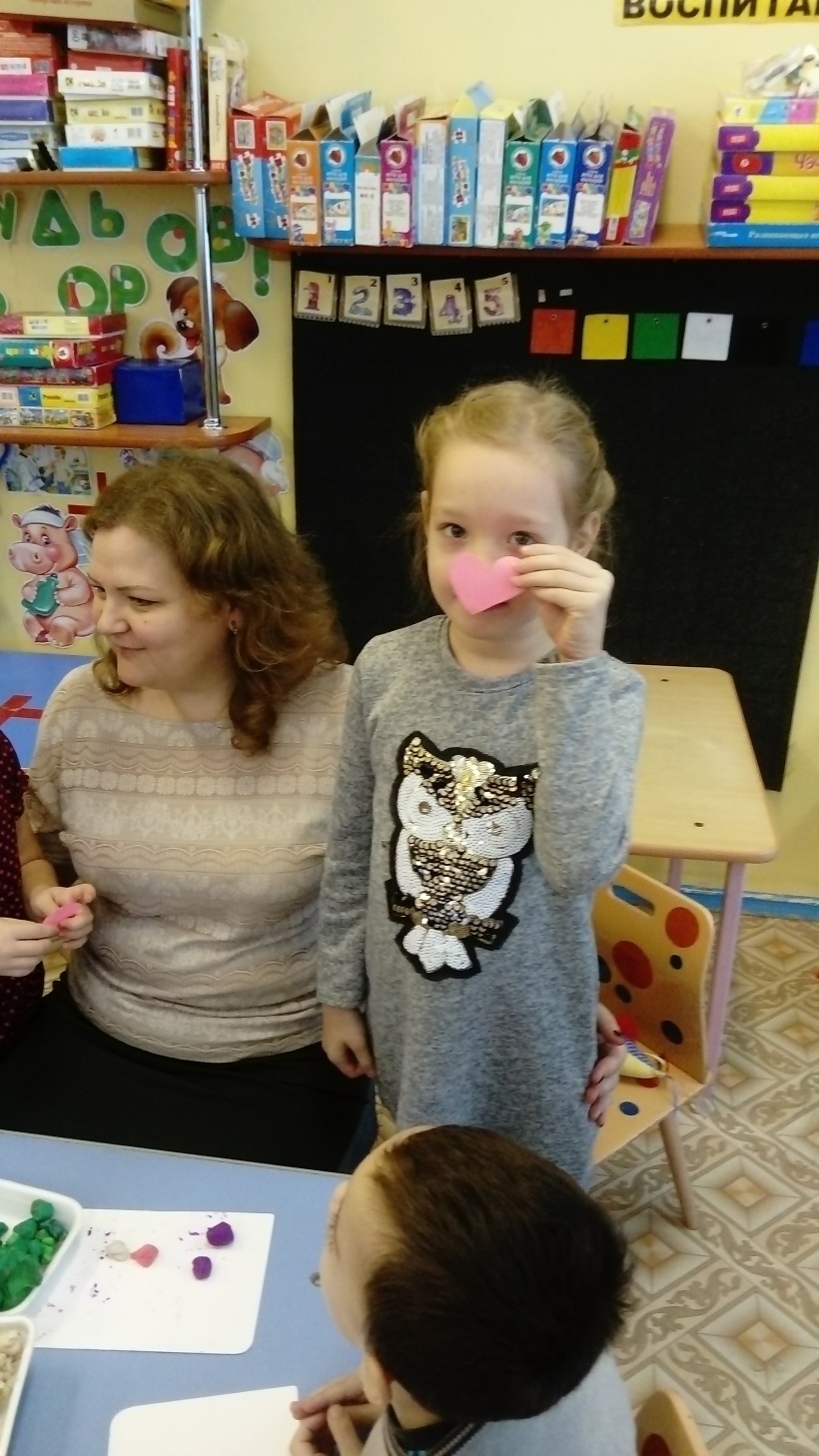 